Propozice soutěže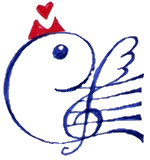 ZPĚVÁČEK 2020krajské kolo proběhne4. dubna 2020 v DKO JihlavaPořadatel: Horácké folklorní sdružení, z.s.Pro české zemské finále a regionální soutěžní přehlídková kola vyhlašuje hlavní pořadatel následující propozice: 1) České zemské finále celostátní soutěže Zpěváček je určeno dětem narozeným v letech 2005 – 2010 (ve věku 10 až 15 let), zpívajícím sólově lidové písně svého národopisného regionu.2) Regionální přehlídky, které jsou soutěžní s postupem na české zemské finále, budou uspořádány spolupracujícími regionálními organizacemi během měsíce března (nejpozději do poloviny dubna) a uskuteční se v regionech střední Čechy, západní Čechy, Karlovarsko, jižní Čechy, severní Čechy, východní Čechy a Horácko.3) Vystoupení dětí v regionálních soutěžních kolech hodnotí nejméně tříčlenná porota, která s jednoznačným určením pořadí rozhodne o postupu do zemského finále postupovým klíčem, který stanovuje počet dětí (sólových interpretů příslušného věku) a jednoho náhradníka.4) Na regionálních soutěžích i v zemském finále zazpívají děti dvě písně ze svého národopisného regionu, odlišného charakteru (volná, taneční) nejméně o dvou slokách. Podle výběru interpreta bude jedna ze soutěžních písní zpívána bez hudebního doprovodu. Druhá píseň může (ale nemusí) být doprovázena hudbou.5) Zpěváčci hlavní kategorie (10 až 15 let) si s sebou na krajské kolo přivezou notové zápisy obou písní v tónině, ve které budou písně zpívané. Vystoupení na regionálních přehlídkách může být doprovázeno hudebním nástrojem či lidovou hudbou. Doprovodné nástroje je nutno dovézt s sebou. Po domluvě je možné zajistit na místě soutěže klávesy.Při hodnocení zpěváčků budou odbornou porotou sledována především následující kritéria:výběr soutěžních písní vzhledem k věku interpretahlasové a intonační schopnostizvládnutí regionálního stylu a dodržení dialektuhlasová a intonační přesnost a připravenostvýraz, přirozený projev a radost ze zpěvu, užití lidového kroje schopnost spolupráce a kontakt s doprovodnou hudbouPěvecký projev lze doplnit vlastním tanečním nebo hudebním doprovodem, ty však nejsou součástí hodnocení.V krajském kole probíhá soutěž ve třech kategoriích. Mladší (do 9 let), hlavní (10 – 15 let)(ročník 2005 – 2010) a starší (16 – 26 let). Pro zařazení do kategorie je rozhodující ročníknarození, nikoli datum narození. Do krajského kola soutěže lze přihlásit pouze 3 zpěváčky za soubor či školu v každé kategorii. Pro vítěze krajského kola všech tří kategorií (3 z mladší, 10 z hlavní a 3 ze starší kategorie) bude uspořádán koncert vítězů 25. 4. 2020 v Centru tradiční lidové kultury v Třebíči.České zemské kolo pro vítěze hlavní kategorie krajského kola (3 + 1 náhradník) proběhne 23. 5. 2020 v Jablonci nad Nisou. Náhradník postupuje v případě, že by se někdo z prvních tří nemohl zúčastnit. Přihlášky do soutěže ( kompletně vyplněné – včetně názvů zpívaných písní a tónin, ve kterých budou písně zpívány) zasílejte mailem na adresu: brtnikovi@seznam.cz nebo poštou na adresu: Miloslav Brtník, Nová 476, Luka nad Jihlavou nejpozději do 10. 3. 2020.Přihlášky zaslané později nebo nedostatečně vyplněné nebudou přijaty !!